 Union Springs Academy	YEAR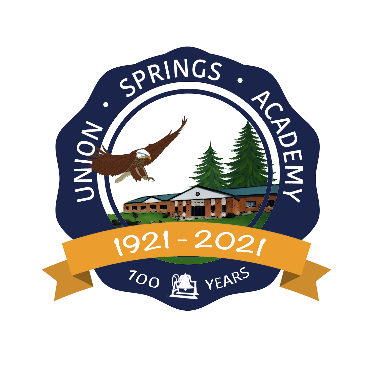 Your Future Starts Now	2023-202440 Spring Street, Union Springs, NY 13160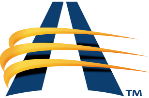 businessoffice@unionspringsacademy.org(315) 889-7314	  Ext. 107 – Business Manager	                 Ext. 103 – Accountant	                           Ext. 109 – Accountant AssistantFINANCIAL INFORMATIONAnnual Tuition, Room & Board FeesThe annual tuition fee to attend USA is based on at least 180 daysof school session in-person (and online when needed). The annualfees for room and board are based on 210 days of boarding school.These numbers may vary.Boarding		Day		Online		High School	High School	High School	Item		BHS		DHS		OHS	Tuition Fee	$ 10,403		$ 10,403		$ 10,403	Room Fee	$ 3,090		---		---		Board Fee	$ 3,914		---		---	Total		$ 17,407 	$ 10,403		$ 10,403  Payment OptionsFinancial Aid OptionsAid Option		Amount		DetailsOther Conferences	up to $ 7,460	Scholarships offered by other SDA Conferences3-Way plan		up to $ 4,000	Matching subsidy from a local SDA church, USA Academy and NY Conference2-Way plan		up to $ 2,800	Matching subsidy from a local SDA church and USA AcademyAcademic Merit *		up to $ 2,000	Awards offered at Academy Days, Skills Week, and 8th Grade GraduationAdventist Pastors *	up to $ 2,500	Scholarship for prospect pastors (1-year evangelism project required)Financial Need *		up to $ 2,000	Scholarship based on financial need (Form 1040 required)Multiple Student		up to $ 1,500	$ 1,000 scholarship for BHS 2nd child; $ 1,500 for BHS 3rd child; Senior priorityLiterature Evangelism	up to $ 1,000	Matching scholarship of up to $ 1,000 for LE summer workersNew Student *		up to $ 1,000	Discount for new students if registered before beginning of classesReturning student *	up to $ 1,000	Discount for returning students who are registered by May 31, 2023Camp Cherokee		up to $ 750	Matching scholarship of up to $ 750 for summer work at Camp CherokeeNY Conf Constituent	up to $ 750	Discount for students who are members of the NY Conference of SDANorthern New England	Up to $ 2000	Discount for students in the Northern New England areaSouthern New England	Up to $ 1500	Schumacher-Hardin Scholarship for students in the MA, ME, and NH Area	Pending Approval	